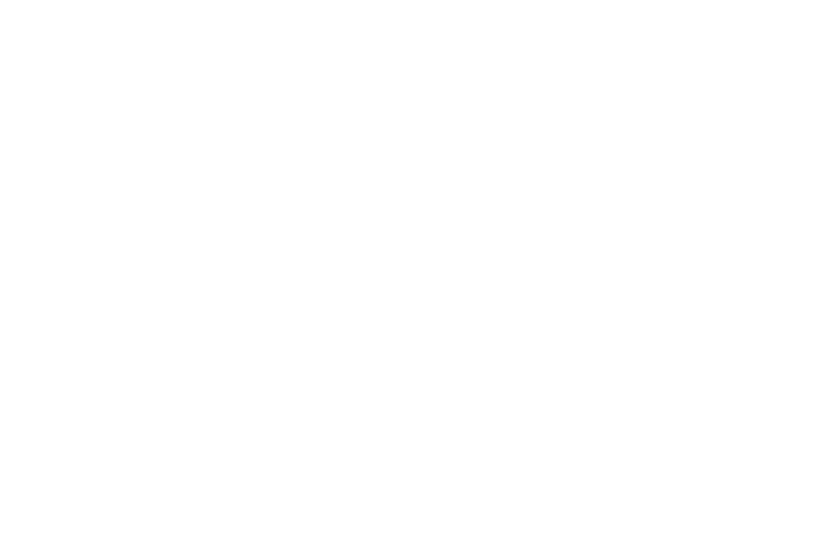 © 2018 State of NSW and the NSW Environment Protection AuthorityWith the exception of photographs, the State of NSW and the NSW Environment Protection Authority (EPA) are pleased to allow this material to be reproduced in whole or in part for educational and non-commercial use, provided the meaning is unchanged and its source, publisher and authorship are acknowledged. Specific permission is required for the reproduction of photographs.All content in this publication is owned by the EPA and is protected by Crown Copyright, unless credited otherwise. It is licensed under the Creative Commons Attribution 4.0 International (CC BY 4.0), subject to the exemptions contained in the licence. The legal code for the licence is available at Creative Commons.The EPA asserts the right to be attributed as author of the original material in the following manner: © State of New South Wales and the NSW Environment Protection Authority 2018.Published by:NSW Environment Protection Authority
59 Goulburn Street, Sydney NSW 2000
PO Box A290, Sydney South NSW 1232
Phone: +61 2 9995 5000 (switchboard)
Phone: 131 555 (NSW only – environment information and publications requests)
Fax: +61 2 9995 5999
TTY users: phone 133 677, then ask for 131 555
Speak and listen users: phone 1300 555 727, then ask for 131 555
Email: info@epa.nsw.gov.au 
Website: www.epa.nsw.gov.auReport pollution and environmental incidents
Environment Line: 131 555 (NSW only) or info@epa.nsw.gov.au
See also www.epa.nsw.gov.auEPA 2018P1169
September 2018Funding option 3: illegal dumping clean-up and prevention grant application formApplicant detailsYour illegal dumping problemProject goals/objectivesProject detailsStakeholdersBudgetPlease complete the Round 6: combatting Illegal dumping clean-up and prevention schedule, budget and evaluation table Excel spreadsheet.Project staff’s knowledge and skillsThis information will be used to understand your project staff’s capabilities. If the answer to any question is no, please explain how you intend to overcome this gap in knowledge or skill. For example, you may outsource specific tasks. Tick the relevant box and leave any comments below. 
Comment sections have a word limit of 150.Name of applicant organisationProject titleTotal amount requestedABNRegistered for GST?Postal addressStreet addressDetails for main contact in applicant organisationDetails for main contact in applicant organisationDetails for main contact in applicant organisationDetails for main contact in applicant organisationDetails for main contact in applicant organisationDetails for main contact in applicant organisationTitleNameJob titleDaytime phoneMobile phoneEmailAdministrator detailsOnly complete this section if someone outside of the applicant organisation is going to administer this grant for you.Administrator detailsOnly complete this section if someone outside of the applicant organisation is going to administer this grant for you.Administrator detailsOnly complete this section if someone outside of the applicant organisation is going to administer this grant for you.Administrator detailsOnly complete this section if someone outside of the applicant organisation is going to administer this grant for you.Administrator detailsOnly complete this section if someone outside of the applicant organisation is going to administer this grant for you.Administrator detailsOnly complete this section if someone outside of the applicant organisation is going to administer this grant for you.Have all land managers provided written and signed support that outlines their roles, responsibilities and commitment to the project?Have all land managers provided written and signed support that outlines their roles, responsibilities and commitment to the project?YesNoName of organisationABNRegistered for GST?Postal addressStreet addressContact nameJob titleDaytime phone Mobile phone EmailHave you previously received an EPA-funded illegal dumping clean-up and prevention grant?If yes, provide the following information about this grant: a short project description; amount funded; the year the project was funded; demonstrate it was managed effectively or, where previous grants performed poorly, explain how your organisation’s performance will improve. 350 word limit.What illegal dumping problem is your project targeting?Please provide answer in the text box below. 350 word limit.Please also include as an attachment to your application form the following:photos of the area and dumping sitesa map of the area showing dumping locationsthe amount and type of waste required being dumped.Why is it a priority to address this illegal dumping problem?350 word limit.What is your project’s primary objective?For example, a sustained % reduction in illegal dumping at dumping hotspot 1.150 word limit.What are your project’s secondary objectives, if applicable?
For example, to increase public awareness of council waste services.150 word limit.What outcomes do you expect your project to deliver? That is, what behaviour change or environmental improvements do you expect?150 word limit.Please provide a brief description of your community group. Include details about what you do and the purpose of the community group.
150 word limit.Describe the type of illegal dumping behaviour your project is targeting.Consider who is doing the dumping (for example, residents, individuals from the construction industry or medium-sized enterprises), the locations, times dumped, and types and amounts of items dumped. 350 word limit.What interventions will influence the illegal dumping behaviour identified in question 4.2? What assumptions are you making?For example, interventions could combine the placement of physical barriers to deter dumpers, and an awareness-raising campaign. You may wish to submit a project schedule to illustrate the roll-out of your project’s activities. 150 word limit.What drivers are contributing to this illegal dumping behaviour? What are you basing this on?For example, a lack of local lawful disposal options, or the wish to avoid disposal costs. 350 word limit.Does the project form part of an illegal dumping strategy or another illegal dumping project?If yes, provide details. 150 word limit.How will you measure and track whether or not the interventions have successfully delivered each of the project’s primary and secondary objectives?150 word limit.How frequently will outcomes data be collected during the project?Please consider how easy it will be to access data and how long it will take for changes in illegal dumping to occur. 150 word limit.How will the program be adapted if interim outcomes are lower than expected?150 word limit.Who is the land manager for the project area, and what are the details of their involvement in the project?To be eligible for funding you must be able to demonstrate a working partnership has been established. This is crucial to ensure the land owner is aware of the project, and can undertake any relevant action the community group cannot. (For example, as land managers, a local council could undertake regulatory action for offenders caught illegally dumping). 150 word limit.Who are the other key stakeholders and/or project partners and what role will they play?If existing partnerships are in place, please provide a brief summary of how you have worked with these partners and the achievements of these partnerships. 350 word limit.Who is the target audience of your project?For example, the target audience may include local residents, or commercial operators such as tree loppers. You can also consider other factors such as age, gender, income, motivation, or proximity to the dump site when identifying your target audience. 350 word limit.Project staff know how to effectively use physical barriers to prevent illegal dumping.Project staff know how to effectively use physical barriers to prevent illegal dumping.Project staff know how to effectively use physical barriers to prevent illegal dumping.Project staff know how to effectively use physical barriers to prevent illegal dumping.Project staff know how to effectively use physical barriers to prevent illegal dumping.Project staff know how to effectively use physical barriers to prevent illegal dumping.YesNoNot applicableComment:Project staff know how to effectively use surveillance devices to capture illegal dumping behaviour.Project staff know how to effectively use surveillance devices to capture illegal dumping behaviour.Project staff know how to effectively use surveillance devices to capture illegal dumping behaviour.Project staff know how to effectively use surveillance devices to capture illegal dumping behaviour.Project staff know how to effectively use surveillance devices to capture illegal dumping behaviour.Project staff know how to effectively use surveillance devices to capture illegal dumping behaviour.YesNoNot applicableComment:Project staff know how to use signage and lighting to effectively deter illegal dumping.Project staff know how to use signage and lighting to effectively deter illegal dumping.Project staff know how to use signage and lighting to effectively deter illegal dumping.Project staff know how to use signage and lighting to effectively deter illegal dumping.Project staff know how to use signage and lighting to effectively deter illegal dumping.Project staff know how to use signage and lighting to effectively deter illegal dumping.YesNoNot applicableComment:Project staff have the knowledge and power to take regulatory action against illegal dumping.Project staff have the knowledge and power to take regulatory action against illegal dumping.Project staff have the knowledge and power to take regulatory action against illegal dumping.Project staff have the knowledge and power to take regulatory action against illegal dumping.Project staff have the knowledge and power to take regulatory action against illegal dumping.Project staff have the knowledge and power to take regulatory action against illegal dumping.YesNoNot applicableComment:Project staff have the skills to develop a communication plan that effectively reduces illegal dumping.Project staff have the skills to develop a communication plan that effectively reduces illegal dumping.Project staff have the skills to develop a communication plan that effectively reduces illegal dumping.Project staff have the skills to develop a communication plan that effectively reduces illegal dumping.Project staff have the skills to develop a communication plan that effectively reduces illegal dumping.Project staff have the skills to develop a communication plan that effectively reduces illegal dumping.YesNoNot applicableComment:Project staff know how to evaluate the effectiveness of the project’s illegal dumping strategies.Project staff know how to evaluate the effectiveness of the project’s illegal dumping strategies.Project staff know how to evaluate the effectiveness of the project’s illegal dumping strategies.Project staff know how to evaluate the effectiveness of the project’s illegal dumping strategies.Project staff know how to evaluate the effectiveness of the project’s illegal dumping strategies.Project staff know how to evaluate the effectiveness of the project’s illegal dumping strategies.YesNoNot applicableComment: